от 13 марта 2024 года № 73Об установлении публичного сервитута на земельный участок, в границах которого расположен объект электросетевого хозяйства – ПС 110/35/10 кВ ЗвениговоРассмотрев ходатайство Публичного акционерного общества «Россети Центр и Приволжье» от 05.02.2024 года, в соответствии со              ст. 23, 39.37 Земельного кодекса Российской Федерации, Постановлением Правительства Российской Федерации от 24 февраля 2009 года № 160 «О порядке установления охранных зон объектов электросетевого хозяйства и особых условий использования земельных участков, расположенных в границах таких зон», ст. 15 Федерального закона от 06.10.2003г. №131-ФЗ «Об общих принципах организации местного самоуправления в Российской Федерации», в целях обеспечения жизненных интересов населения, обеспечения сохранности линий электропередач и их технического обслуживания, руководствуясь п. 6.1 Положения о Звениговской городской администрации Звениговского муниципального района Республики Марий Эл, Звениговская городская администрация Звениговского муниципального района Республики Марий Элпостановляет:1. Установить публичный сервитут в отношении земельного участка, указанного в приложении №1 к настоящему постановлению для размещения объекта электросетевого хозяйства: электросетевой комплекс, расположенного по адресу: Российская Федерация, Республика Марий Эл, муниципальный район Звениговский, городское поселение Звенигово, город Звенигово, для размещения объекта электросетевого хозяйства ПС 110/35/10 кВ Звенигово, площадь земельного участка – 2570 кв.м.2. Определить обладателя публичного сервитута – Публичное акционерное общество «Россети Центр и Приволжье», ИНН 5260200603, ОГРН 1075260020043, юридический адрес: 603001, Нижегородская область, г. Нижний Новгород, ул. Рождественская, д. 33.3. Утвердить границы публичного сервитута в соответствии с прилагаемой схемой расположения границ сервитута на кадастровом плане территории, согласно приложению №2. 4. Установить срок публичного сервитута - 49 (Сорок девять) лет. Считать публичный сервитут установленным с момента внесения сведений о нем в Единый государственный реестр недвижимости. 5. Порядок установления зон с особыми условиями использования территории и содержание ограничений прав на земельные участки в границах таких зон в целях размещения объекта определяется в соответствии с постановлением Правительства Российской Федерации от 24 февраля 2009 года № 160 «О порядке установления охранных зон объектов электросетевого хозяйства и особых условий использования земельных участков, расположенных в границах таких зон».6. График проведения работ при осуществлении деятельности, для обеспечения которой устанавливается публичный сервитут, в отношении земель и ли земельных участков, находящихся в государственной или муниципальной собственности и не предоставленных гражданам или юридическим лицам, принять согласно графику работы Публичного акционерного общества «Россети Центр и Приволжье».Завершить работы не позднее окончания срока публичного сервитута, установленного пунктом 4 настоящего постановления.7. Публичному акционерному обществу «Россети Центр и Приволжье» обеспечить приведение земельных участков в состояние пригодное для использования в соответствии с видом разрешенного использования, в сроки, предусмотренные пунктом 8 статьи 39.50 Земельного кодекса Российской Федерации;8. Обнародовать настоящее постановление в установленном порядке и размещению на официальном сайте Звениговского муниципального района во вкладке «Городское поселение Звенигово» в разделе «Постановления» http://admzven.ru/zvenigovo/acts/28 в информационно-телекоммуникационной сети «Интернет».9. Контроль за исполнением настоящего постановления оставляю за собой.10. Настоящее постановление вступает в силу со дня его подписания.ГлаваЗвениговской городской администрации                                   А.С. КулалаевТ.С. Кольмова8(83645) 7-17-79Приложение № 1 к постановлению Звениговской городской администрации Звениговского муниципального района Республики Марий Эл от 13 марта 2024 года № 73Перечень земельных участков в границах которых расположен объект электросетевого хозяйства: электросетевой комплекс, расположенного по адресу: Российская Федерация, Республика Марий Эл, муниципальный район Звениговский, городское поселение Звенигово, город Звенигово, для размещения объекта электросетевого хозяйства ПС 110/35/10 кВ Звенигово, площадь земельного участка – 2570 кв.м.- Российская Федерация, Республика Марий Эл, муниципальный район Звениговский, городское поселение Звенигово, город Звенигово, в кадастровом квартале 12:14:2501002.Приложение № 2 к постановлению Звениговской городской администрации Звениговского муниципального Республики Марий Элот 13 марта 2024 года № 73ОПИСАНИЕ МЕСТОПОЛОЖЕНИЯ ГРАНИЦПубличный сервитут в целях размещения объекта электросетевого хозяйства ПС 110/35/10 кВ Звенигово(наименование объекта, местоположение границ которого описано (далее - объект))Раздел 1Раздел 2Каталог координат земельного участкаЗВЕНИГОВО МУНИЦИПАЛ РАЙОН АДМИНИСТРАЦИЙЫШТЕ МАРИЙ ЭЛ РЕСПУБЛИКЫН ЗВЕНИГОВО ОЛАСЕЗВЕНИГОВСКАЯ ГОРОДСКАЯ АДМИНИСТРАЦИЯ ЗВЕНИГОВСКОГО МУНИЦИПАЛЬНОГО РАЙОНАРЕСПУБЛИКИ МАРИЙ ЭЛПУНЧАЛЖЕПОСТАНОВЛЕНИЕСведения об объектеСведения об объектеСведения об объекте№ п/пХарактеристики объектаОписание характеристик1231Местоположение объектаРоссийская Федерация, Республика Марий Эл, муниципальный район Звениговский, городское поселение Звенигово, город Звенигово, 2Площадь объекта +/- величина погрешности определения площади(Р+/- Дельта Р)2570 кв.м.3Иные характеристики объектаПубличный сервитут в целях размещения объекта электросетевого хозяйства ПС 110/35/10 кВ Звенигово, местоположение: Российская Федерация, Республика Марий Эл, муниципальный район Звениговский, городское поселение Звенигово, город Звенигово, устанавливается сроком на 49 лет, в интересах Публичного акционерного общества «Россети Центр и Приволжье».Условный номер земельного участка  -(указывается в случае, если предусматривается образование двух и более земельных участков)Условный номер земельного участка  -(указывается в случае, если предусматривается образование двух и более земельных участков)Условный номер земельного участка  -(указывается в случае, если предусматривается образование двух и более земельных участков)Площадь земельного участка  2570 м²(указывается проектная площадь образуемого земельного участка, вычисленная с использованием технологических и программных средств, в том числе размещенных на официальном сайте федерального органа исполнительной власти, уполномоченного Правительством Российской Федерации на осуществление государственного кадастрового учета, государственной регистрации прав, ведение Единого государственного реестра недвижимости и предоставление сведений, содержащихся в Едином государственном реестре недвижимости, в информационно-телекоммуникационной сети "Интернет" (далее - официальный сайт), с округлением до 1 квадратного метра. Указанное значение площади земельного участка может быть уточнено при проведении кадастровых работ не более чем на десять процентов)Площадь земельного участка  2570 м²(указывается проектная площадь образуемого земельного участка, вычисленная с использованием технологических и программных средств, в том числе размещенных на официальном сайте федерального органа исполнительной власти, уполномоченного Правительством Российской Федерации на осуществление государственного кадастрового учета, государственной регистрации прав, ведение Единого государственного реестра недвижимости и предоставление сведений, содержащихся в Едином государственном реестре недвижимости, в информационно-телекоммуникационной сети "Интернет" (далее - официальный сайт), с округлением до 1 квадратного метра. Указанное значение площади земельного участка может быть уточнено при проведении кадастровых работ не более чем на десять процентов)Площадь земельного участка  2570 м²(указывается проектная площадь образуемого земельного участка, вычисленная с использованием технологических и программных средств, в том числе размещенных на официальном сайте федерального органа исполнительной власти, уполномоченного Правительством Российской Федерации на осуществление государственного кадастрового учета, государственной регистрации прав, ведение Единого государственного реестра недвижимости и предоставление сведений, содержащихся в Едином государственном реестре недвижимости, в информационно-телекоммуникационной сети "Интернет" (далее - официальный сайт), с округлением до 1 квадратного метра. Указанное значение площади земельного участка может быть уточнено при проведении кадастровых работ не более чем на десять процентов)Обозначение характерных точек границКоординаты, м(указываются в случае подготовки схемы расположения земельного участка с использованием технологических и программных средств, в том числе размещенных на официальном сайте. Значения координат, полученные с использованием указанных технологических и программных средств, указываются с округлением до 0,01 метра)Координаты, м(указываются в случае подготовки схемы расположения земельного участка с использованием технологических и программных средств, в том числе размещенных на официальном сайте. Значения координат, полученные с использованием указанных технологических и программных средств, указываются с округлением до 0,01 метра)Обозначение характерных точек границXY1231292422.661279177.152292407.361279192.263292374.361279244.604292348.051279196.995292397.181279149.691292422.661279177.15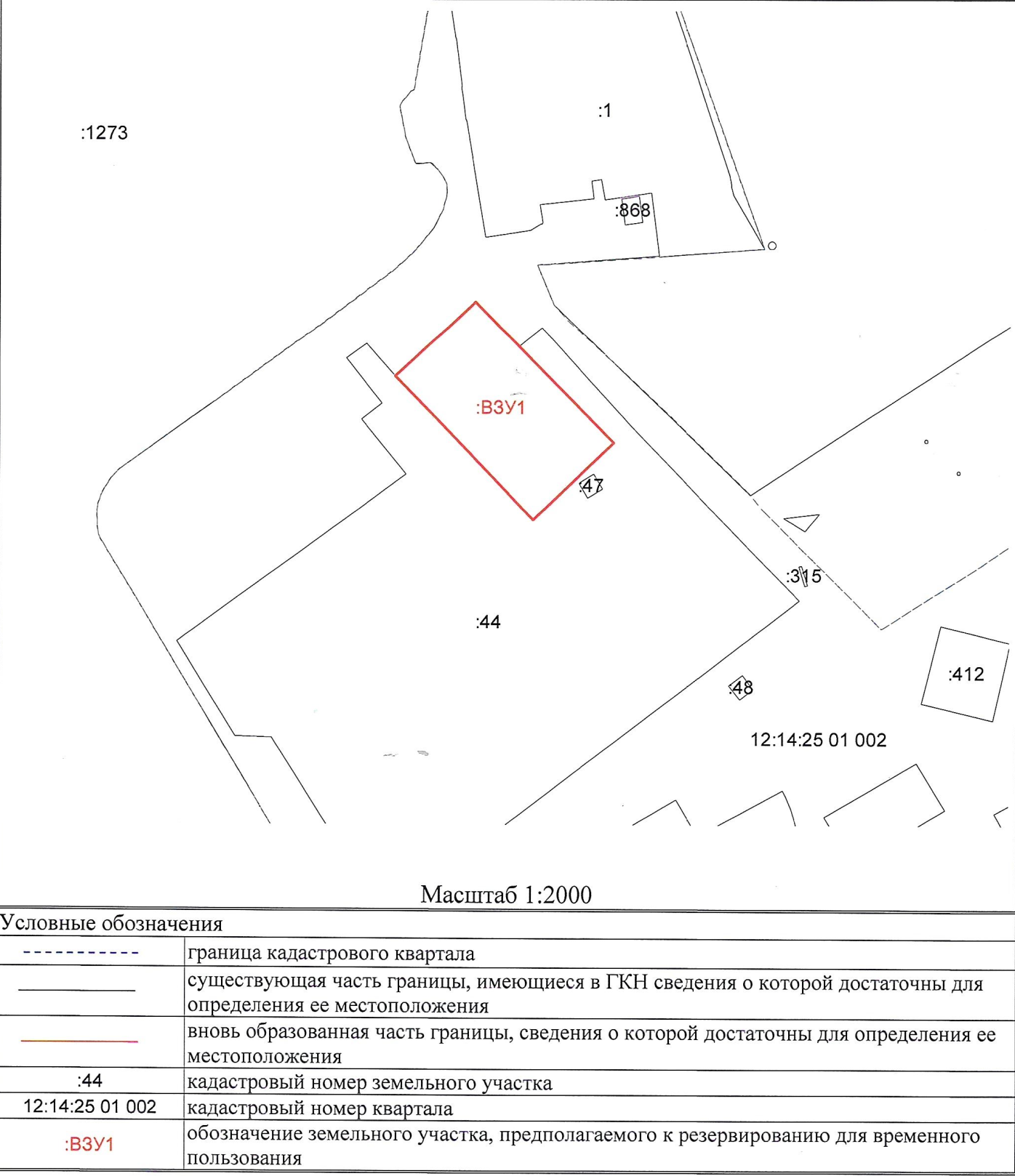 